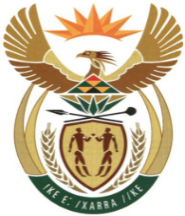 MINISTRYMINERAL RESOURCES AND ENERGYREPUBLIC OF SOUTH AFRICAPrivate Bag X 59, Arcadia, 0007, Trevenna Campus, Building 2C, C/o Meintjes & Francis Baard Street, Tel: +27 12 406 7612, Fax: +27 12 323 5849Private Bag X9111 Cape Town 8000, 7th Floor, 120 Plein Street Cape Town, Tel: +27 21 469 6425, Fax: +27 21 465 5980	Memorandum from the Parliamentary OfficeNational Assembly: 1652Please find attached a response to Parliamentary Question for written reply asked Mrs V van Dyk (DA) to ask the Minister of Mineral Resources and Energy: Mr T. Maqubela Deputy Director General: Mineral and Petroleum Regulation ………………/………………/2021Recommended/ Not RecommendedAdv. T.S MokoenaDirector General: Department of Mineral Resources and Energy………………/………………/2021Approved / Not Approved Mr. S.G MantasheMinister of Mineral Resources and Energy ………………/………………/20211652. Mrs V van Dyk (DA) to ask the Minister of Mineral Resources and Energy:What total amount has been set aside for rehabilitation for Ghunu Diamonds mine at the Brazil Farm, Kleinzee;Whether the contract for bulk sampling has been increased; if not, what is the position in this regard; if so, how has this changed the amount for rehabilitation; Whether the (a) impact study and (b) public participation was completed when his department awarded the contract regarding Ghunu Diamonds mine; if not, what is the position in this regard; if so, will he furnish Mrs V van Dyk with a copy of the impact study and the public participation that was done at the time; Whether any of the employees of Ghunu Diamonds mine have been arrested for being in possession of any fauna, tortoises in particular, and flora; if not, what is the position in this regard; if so, what measures will his department put in place regarding the specified issue? NW1859E
Reply   An amount of R210 000.00 financial provision is provided.The quantity of the bulk sample is clearly described in the approved Prospecting work  programme and has not been increased. Rehabilitation is described in the approved EMP(a) Yes. (b) Yes. All the studies were done copies are readily available in our offices in Springbok for collection as they can not be mailed through due to size.This is the competency of the Department of Agriculture, Environment, Rural Development and Land Reform (Kimberley office).